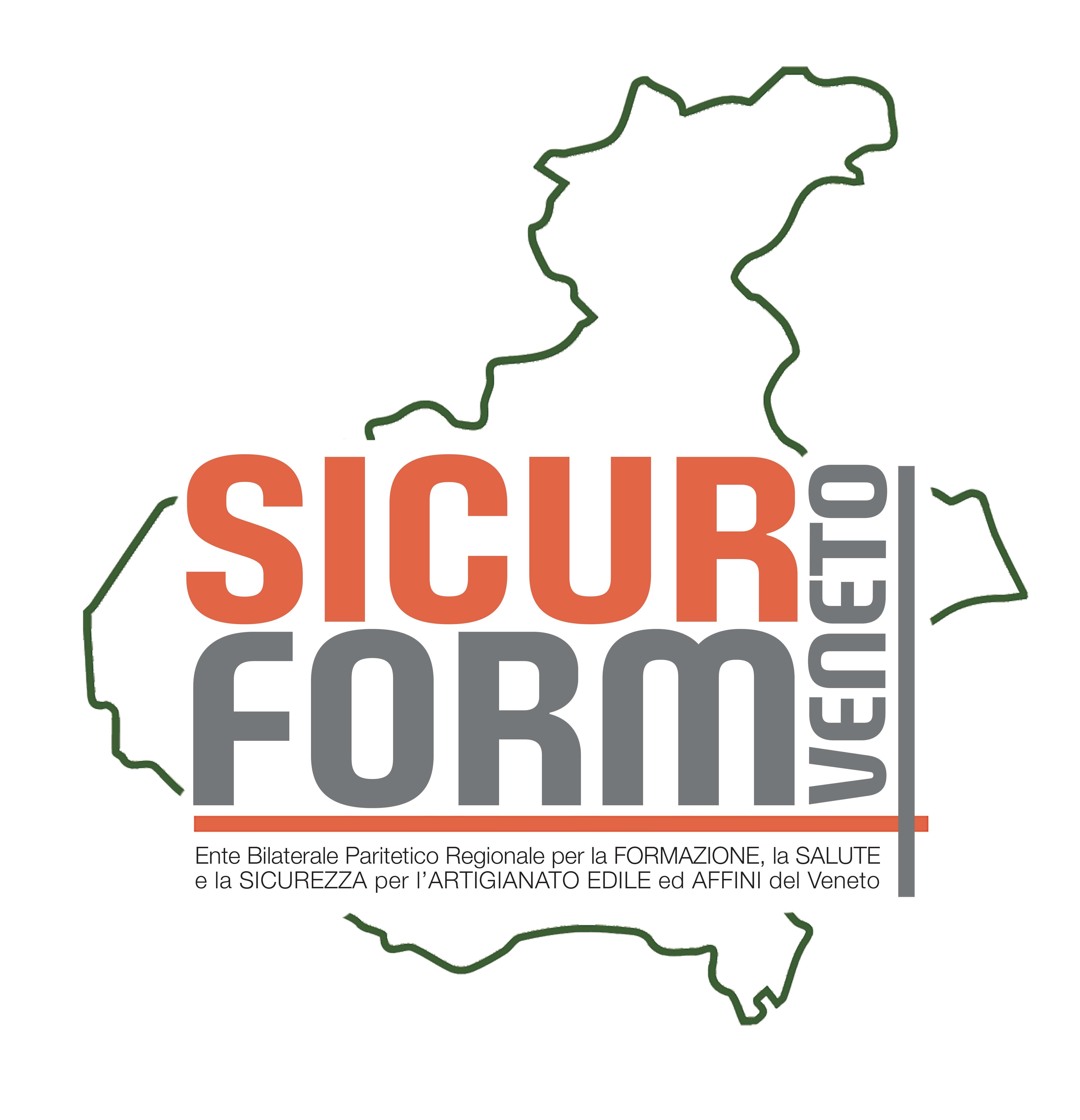                                     □ CONFARTIGIANATO           □ CNA      □ CASARTGIANIProvincia di …………….…..…………..Spett.liR.L.S.T.  /  ASC Veneto SICURFORM Veneto info@pec.sicurformveneto.it Su mandato della  seguente  Impresa iscritta ad Edilcassa: lo scrivente recapito dell’Associazione provinciale, con l’invio della presente, attiva la procedura di coinvolgimento del RLST di cui al Contratto Regionale del settore edile artigiano e PMI del Veneto del 15.6.2016 art.2 e dal regolamento previsto dal medesimo.Il servizio di cui sopra sarà erogato dall’Associazione o per il tramite della Società/Centro Servizi ………………………………………………………p.iva /c.f………………………………………………attraverso il tecnico ………………….…………..….…..…….…iscritto nell’ elenco istituito da   CPR  /  SICURFORM Veneto                     (cognome e nome) Firma del Tecnico …………………………………… Mod 2 COINVOLGIMENTO R.L.S.T. EDILIZIACodice Edilcassa VenetoRagione sociale SedeMOTIVO del  COINVOLGIMENTO: (barrare il servizio che ricorre )MOTIVO del  COINVOLGIMENTO: (barrare il servizio che ricorre )MOTIVO del  COINVOLGIMENTO: (barrare il servizio che ricorre )ASERVIZIO DI CONSULENZA CONTINUATIVO DI DURATA ALMENO ANNUALE BO DVR (stesura o sostanziale aggiornamento)O Integrazione DVR per A.S.L./PCTOO Integrazione DVR per APPRENDISTATO DUALECSERVIZIO CHECK UP AZIENDALE DADOZIONE GUIDA OPERATIVA SGSL “SISTEMA CASA ARTIGIANATO”EATTUAZIONE PROTOCOLLO SICUREZZA E ALTRE AZIONI “COVID19”FVALUTAZIONE DEL RISCHIO DA AGENTI CANCEROGENI - MUTAGENIGPREDISPOSIZIONE DEL P.O.S.HPREDISPOSIZIONE DEL PI.M.U.S.DATA INVIO MAIL/Avvio coinvolgimento     /     /     Firma e timbrorecapito dell’Associazione provinciale ……………………………………………